Til godkjenning mars 2024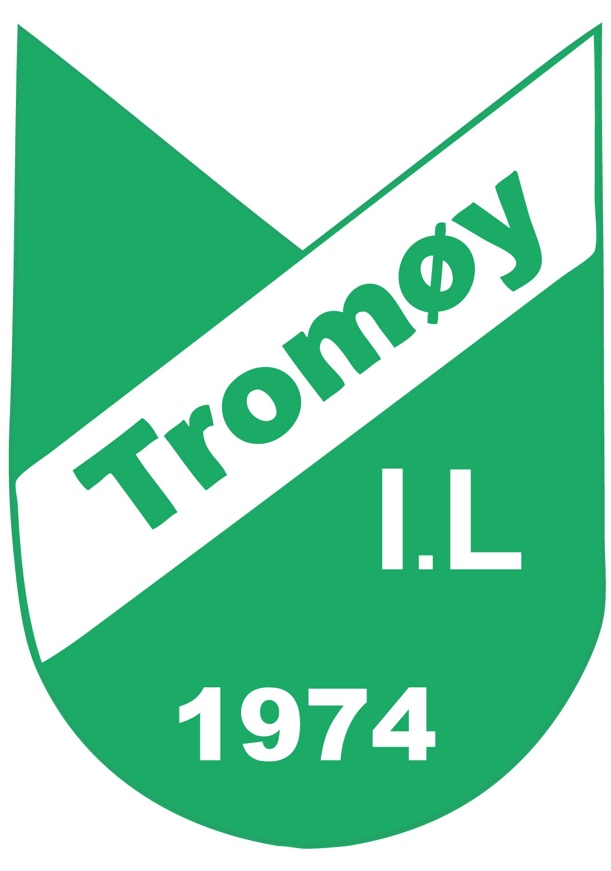 HistorikkØstre Tromøy Trim & IK så dagens lys i 1974, og ble startet som en klubb med fokus på gleden i idrett, og det å kunne delta i en idretts aktivitet om enn ikke bare for å vinne eller være best i alt.Ganske tidlig fikk Østre Tromøy Trim & Idrettsklubb  nå TROMØY IL navnet "familieklubben" i media, noe den også levde opp til, og gjør fortsatt den dag i dag. En klubb med fokus på familiene i nærmiljøet. Klubben som Idrettslag fikk en heller "trang fødsel", i og med Trauma som da var en etablert klubb på vestenden av øya hadde nærmest "monopol" på å drive med alt som hadde med lagidrett å gjøre. Friidrett og Ski ble da noen av de tingene som vårt idrettslag holdt på med.Friidrett er ikke hovedfokus for klubben i dag (2020), men det er fortsatt sterke ønsker om at dette kommer tilbake igjen som en av hovedaktivitetene i fremtiden. Klubben har fått tilbake en skigruppe som startet opp i 2012, et positivt vindpust for klubben.I 1977 ble planene om å anlegge lysløype lagt og 18. januar 1979 blev den tatt i bruk.1983 ble det besluttet å bygge klubbhus. Dette er flittig brukt av nærmiljøet, medlemmene i laget og tilreisende. Huset sto ferdig høsten 1985. Dette ble solgt i 2017 da klubben hadde vedtatt å bygge nytt . Det nye ble påbegynt 2015 å  sto ferdig til åpning i september 2017. Nytt og moderne å kan dekke tll 120 pers.I 1986 ble planlegging påbegynt for prosjektet idrettsbane /grus. Dette sto ferdig i 1996. I 1997 kom Barneidrettdrettsskole inn i klubben som egen gruppe hvor barn kan begynne ved fylte 4 år.I 2007 ble det besluttet å bygge egen fotball/kunstgressbane, i 2010 åpnet banen til både glede og nytte for mange i årene som kommer.Oktober 2017 ble Tromøy IL sitt nye klubbhus bygget og ferdigstilt. I 2020 ble det besluttet å skifte navn til Tromøy idrettslag. HovedmålTROMØY IL skal være hovedaktør for å utvikle idretten i vårt nærmiljø, enten i regi eller gjennom samarbeid med andre. Eks. Skole, FAU TROMØY IL skal i nærmiljøet fremstå på en måte som gjør at foreldre har lyst til at deres barn skal være med i klubben basert på vår visjon og vårt verdigrunnlag.Når en har meldt seg inn i klubben som medlem har en samtidig sagt seg villig til å bidra med det nødvendige støttearbeid som kreves for at klubben skal kunne drives sportslig, sosialt og økonomisk fornuftig.Vi skal være et fleridrettslag og hovedmålsettingen er:Utvikling og vekst av undergrupperTilbud til alleSunn økonomiKompetansehevingFortsette samarbeidet med Arendal kommune og andre samarbeidspartnereFelles hovedarrangement som gjør TROMØY IL kjent. Eks: Tromøylekene og Fotball cupEngasjere flere i nærmiljøetHandlingsplanTromøy IL frem mot 2026.MÅL: 
- Tilrettelegge aktivitet for alle.- Tromøy IL skal bli mer synlige og tydelige.- Tromøy IL skal bidra til å inspirere og utvikle utøvere.-Tromøy IL skal være en positiv verdiskaper for individ og samfunn, og dermed styrke sin posisjon som folkebevegelse og drivkraft i samfunnet.Ambisjoner:- Vi er et idrettslag med gode valg- og variasjonsmuligheter. Vi arbeider på tvers av 
  idrettene og generasjoner- Vi har fokus på forebyggende arbeid gjennom lek og idrett- Vi arbeider for sunne samfunnsverdier på Tromøy og samarbeider positivt med 
  andre lag og foreninger!- Vi arbeider for å skaffe Tromøy IL gode rollemodeller og fremstår som sunn og 
   ren.- Tromøy IL har nulltoleranse for dop.TROMØY IL OrganisasjonskartÅrsmøtetPå årsmøte velges/godkjennes:Styrets medlemmer. Valgkomité, som skal bestå av leder + 2 medlemmerRevisor / kontrollkomiteAndre utvalg/ komiteerRepresentant til idrettsrådet og Idrettstinget   Årsmøtet er lagets/klubbens høyeste myndighet.Årsmøtet blir avholdt 1 gang i året innen 31. mars.Protokollen legges ut på idrettslagets internettsider.Innkalling til årsmøtet skal skje 1 måned før årsmøtet avholdes. Innkalling annonseres på hjemmesiden og facebook .Innkomne forslag skal være styret i hende 2 uker før årsmøtet og sakspapirene skal annonseres på klubbens hjemmeside senest 1. uke før.Årsmøtet er for medlemmer i klubben, det vil si de som har betalt medlemskontingenten minst en mnd før. Det er også muligheter for at hovedstyret kan be utenforstående med, men disse har ikke stemmerett. Foreldre/foresatte har ikke fullmakt til å stemme for medlemmer under 15 år.Årsmøtet legger grunnlaget for styret sitt arbeid og alle som ønsker å bli med å bestemme hvordan klubben skal drives bør stille på årsmøtet. Årsmøtet skal gjennomføres slik det er fastsatt i lovens årsmøteparagraf §12Årsmøte kan ikke behandle forslag om lovendring som ikke er oppført i saksliste, eller saker som ikke er kommet innen tidsfristen.StyretStyret:Tromøy IL sitt hovedstyre består av; leder, nestleder, sekretær, kasserer, 2 styremedlemmer, og 2 varamedlem. Gruppeledere kan møte på styremøte og har tale rett men ikke stemmerett.Styret skal; Planlegge å ivareta lagets totale drift, herunder mål- og strategiarbeid, budsjett og regnskap samt oppgaver beskrevet i §1 NIFs lover, lovnorm for idrettslag. Styret har ansvar for at det finnes retningslinjer for aktiviteten i klubben Iverksette bestemmelser og vedtak fattet av årsmøte eller andre overordnede idrettsmyndigheter Stå for lagets daglige ledelse, og representere laget utad Disponere lagets inntekter (tilskudd, kontingent o.a.) og fordele disse etter plan og godkjent budsjett Oppnevne komiteer og utvalg etter behov, (og utarbeide instruks for disse.) Eksempelvis arbeidsgruppe!Leder: Rapporterer til ÅrsmøtetArbeidsoppgaver: -Årsmøtet: Innkalle, avholde frister iflg, NIFs lover. Forberede saker til behandling. Skaffe dirigent. Lage årsberetningsammen med sekretæren, trykking og distribusjon.-Medlemsmøter: Minst ett i året. Tema er aktuelle saker.-Styremøter: Forberede saker til behandling. Lede møtene.-Arendal Idrettsråd (AIR): Delta på årsmøte, representere klubben, diverse annet ved innkalling.-Aust-Agder Idrettskrets (AAIK): Diverse møter etter innkalling.-Kurs: Delta på kurs som vedkommer klubben.-Økonomi: Ansvarlig sammen med styret for lagets økonomi.
Kontaktmann for sponsorer. Skaffe eventuelt nye, følge opp eksisterende Pådriver ved loddsalg og bingo. Deltar selv. Utarbeider sammen med sekretær kontrakt for sponsorer.-Søknader: Kulturmidler. Treningstider i samarbeid med trenerledere og trenere. Bingosøknad sammen med lotteriansvarlig. Eventuelle søknader om tippermidler. Viktig å overholde frister for alle søknader.-Gruppene: Ansvarlig for at gruppene fungerer. Lede grupper over kortere tidsrom dersom det er nødvendig.-Diverse: Pådriver for hele laget. Sette valgkomiteen i arbeid og følge opp denne. Lede Tromøy IL etter beste evne og etter NIFs lovverk og retningslinjer for idrettslag.Nestleder: rapporterer til LederArbeidsoppgaver:-Lederens stedfortreder-Samarbeide med valgkomiteen (1. Styremedlem) for å bedre laget situasjon med hensyn til å skaffe kvalifiserte til de viktigste tillitsverv (leder, sekretær og kasserer).-Styremøter: Delta og bistå leder om nødvendig.Kasserer: Rapporterer til LederArbeidsoppgaver:-Regnskap: Føre klubbens regnskap i henhold til Norsk Standard for regnskapsførsel og i henhold til NIFs lover og retningslinjer.-Til enhver tid ha kontroll på økonomien. og levere regnskap til leder annenhver mnd. -Sørge for at utestående fordringer blir innkrevd.-Sette opp årsregnskap og utarbeide budsjett forslag til styret for kommende år.-Sammen med leder fylle ut søknad om bingo og rapport til AAIK.-Delta på styremøter.Sekretær: Rapporterer til lederArbeidsoppgaver:-Delta på styremøter, årsmøter og andre møter.-Sende innkalling til styremøter i samarbeid med leder.-Ansvarlig for informasjonshefte-Skrive referater fra alle møtene sende dem ut etter møtene.-Lage halv årsplan for påfølgende år (Januar/ Aug).-Utarbeide årsberetning sammen med leder. Sørge for trykking og distribusjon. Ansvarlig for at korrigeringer i årsberetningen som gjøres av årsmøtet blir ført inn.-Sørge for annonsering for klubbens aktiviteter etter henstand fra  gruppeledere og/eller styremedlemmer.-Ajourføre lister over tillitsvalgte.Styremedlem 1: rapporterer til LederArbeidsoppgaver:-Fungere som kontaktperson for trenere.-Avholde trenermøter minst to  ganger i året (Januar og August).-Ivareta lagets interesser for kurs og   er lagets utdanningskontakt.-Sammen med gruppeledere skaffe trenere til alle grupper.-Ansvarlig for inn og utkvittering av nøkler av nøkler til skolen til alle trenere.-Delta på styremøtene.Styremedlem 2: Rapporterer til LederArbeidsoppgaver:-Ansvarlig for Lotteri, Basar og kont.pers bingo.-Delta på styremøtene.-Ansvarlig for basar, lotteri, og bingo-Delta på styremøtene.Komitéer og arbeidsgrupper Valgkomite (3stk)Valgkomiteen har en viktig rolle for å sikre drift av klubben gjennom å finne personer med riktig kompetanse til styret. Ikke minst motivere til å ta ansvar.Komiteen har ansvaret for personalmessig og funksjonell utvikling av klubben ved å rekruttere nye styremedlemmer/-medarbeidere etter nøye vurderinger av medlemsmassen. Bør ha jevnlige møter (minimum 2 pr. år)Valgkomiteen plikter: • 	Vurdere styrets og komiteenes virksomhet • 	Sørge for at medlemmenes syn på styrets arbeid blir tatt opp til behandling• 	Diskutere med styret om eventuelle endringer i styrets sammensetning • 	Holde seg informert om, og diskutere med, medlemmene om ulike kandidater for styreoppdrag, og derigjennom få rede på om ønskede personer har kunnskap, tid og interesse for oppdraget• 	Gjennomgå for styret og medlemmene hvilke forandringer / nomineringer som kommer til å bli foreslått• 	Ved behov å foreslå for styret at passende kandidater får relevant utdannelse for påtenkte oppdrag• 	Før årsmøtet, på det tidspunkt vedtektene bestemmer, avgi skriftlig forslag på nomineringen som skal forelegges medlemmene på årsmøtet • 	Under årsmøtet å presentere valgkomiteens forslag• 	Evaluere eget arbeid etter årsmøtet.Anleggsansvarlig: rapporterer til LederArbeidsoppgaver:Ansvar for utleie av klubbhuset. Levere ut og få inn nøkler.Salg av reklame og har kontakt med sponsorene for banenAnleggsansvarlig skal være ansvarlig for alt av anlegg driftet av Tromøy IL. Altså skal den være kontaktperson for alle behov hva anlegget gjelder. Den skal også være klar over status for alle fremtidige behov for vedlikehold og ha kontroll over klubbens leverandører og ressurser for drift og vedlikehold på anleggsfronten. Skal være tilgjengelig på dagtid, som stedfortreder for leder på anleggsfronten, da leder er i full jobb. Alle oppdrag etter avtale og behov, styrt av styreleder. Rapport angående anleggenes tilstand leveres styret hvert styremøte. Skal også til enhver tid være kontaktperson for anleggsdrift og arbeid som må utføres. Søppel på fotballbanen skal tømmes og poser erstattes minst annenhver uke. Også for lysløype. Etter utleie av klubbhus skal bygg gjennomgåes. Inventar føres kontroll over. Kluter, håndklær vaskes ved behov. Plasseres tilbake dit det skal. Papirdispensere, såpedispensere fylles. Søppel på garderober skal tas. Enkel rengjøring føres. Kiosk holdes ren og husholdningsartikler plasseres ukentlig i sesong. Garasje skal holdes ryddig. Grønn garasje også. Innkjøp for hushold, anleggsdrift, kiosk og arrangementer gjøres etter kontakt med styreleder. Øvrige oppgaver kan være service på anlegg. Å møte elektriker, rørlegger, låsesmed ol. På dagtid da disse tjenestene ikke er tilgjengelig for oss på ettermiddager og kvelder. I tillegg vil anleggsansvarlig være tilstede som ansvarlig på dugnader for lagene våre, slik at disse blir møtt med oversikt og arbeidsinstrukser.Medlemsansvarlig: Rapporterer til LederArbeidsoppgave er å ha oversikt over medlemsregister og utsending av faktura til disseBarneidrettsansvarlig: Rapporterer til LederBarneidrettsansvarlig skal:-Ha møte med Trenerne før oppstart i aug-Sikre at klubben har gode rutiner for å spre informasjon om bestemmelser og rettigheter til trenere, frivillige og foreldre.-Sikre forankring av rettigheter og bestemmelser i klubbens styre og undergrupper.-Sørge for at klubben gjennomfører foreldremøter etter oppstart av aktivitet, bli kjent med foreldrene og sikre at det blir gitt nødvendig informasjonen om hva det innebærer å være medlem i klubben.-I fleridrettslag: Sørge for at idretter og grupper samarbeider, koordinerer og videreutvikler et mangfoldig aktivitetstilbud for barna i idrettslaget- – ref. utviklingsplanen..-I særidrettslag: Sikre god variasjon i barneidrettsaktiviteten for å  stimulerer til helhetlig utvikling – ref. utviklingsplanen.-Arbeide for at klubbens kostnader blir holdt på et rimelig nivå for å sikre bred deltakelse, også fra grupper med lav betalingsevne.-Bidra til at alle barn blir inkludert i idretten uavhengig av bakgrunn. -Barneidrettsansvarlig har mulighet til å øke sin kompetanse om barneidrettsbestemmelsene og rettighetene gjennom å:Delta på idrettskretsenes ulike tiltak hvor barneidrettsbestemmelser og rettigheter tas opp, f.eks. temakvelder, samlinger og fagseminarer.Gjennomføre e-læringsmodulen «Barneidrettens verdigrunnlag» som ligger på NIFs e-læring.Hushold: Rapporterer til leder (2-5 stk)Arbeidsoppgaver:Tilsyn til vask utover forventet renhold av innleid renholdsarbeid.- Orden, vedlikehold og oversikt over materiell, særlig i overetasje og kiosk; flagg, festutstyr, inventar, reoler, skap, hyller.- Henvendelser om innkjøp til styret om noe er mangelfullt, eller kan være nyttig fremover, for nye behov eller utvikling-Ansvar for å avholde dugnader etter behov for vask og vedlikehold. Det skal være storrengjøring en gang i året.Anlegg: Rapporterer til Anleggsansvarlig (3-5stk)-Sette frem/pakke vekk musikkanlegg.-Ansvar for lysløypa hele året. Grøfting. Lyspærer, rydding m.m. Punktet kan delegeres.-Ansvar for at huset blir malt eller vasket utvendig når det trengs.-Ansvar for idrettsbanen og redskapsbua.-Ansvar for snørydding P-plass og innganger.-Skrive rapport til årsberetningen.-Stille opp på dugnader når leder innkaller til dette. Det er anledning til å ta initiativ til tiltak som anses nødvendig.-Bistå ved dugnader på idrettsbanen.-Ett av medlemmene i gruppa skal være tilknyttet alarmsystemet. Kan også være person utenfor gruppa.Det er en fordel å være nevenyttig eller kunne vaske og rengjøre grundig og effektivt. Festkomite: Rapporterer til Leder (1+4-6 stk)Arbeidsoppgaver: Vår / Høst basar, Nissemarsjen, Arr som klubbens grupper harLeder: -Innkalle til og avholde møter i komiteen (ca 6pr år).-Gi klare delegeringer av oppgaver, gå utenfor gruppa om nødvendig.-Skape inntektsbringende tiltak.-Ansvarlig for gruppekassa og for nøkler.-Skrive referat fra avholdte arrangementer.-Ha oversikt over innkjøp og lager, vurdere forbruk på arrangementer.-Sette inn annonser for egne arrangementer. -Bytte på ansvar for arrangementer for gruppemedlemmene.-Skrive årsmelding for gruppa.-Ansvarlig for kiosksalg på cuper/ hj. Kamper ol-Delta på styremøter.Medlemmer: -To av medlemmene holder bruslageret á jour. -Møter på arrangementer etter avtale, delegering eller rullering.-Deltar på inntekstbringende tiltak i klubben.-Deltar på møter i gruppa.Kontrollkomite  (2stk) rapporterer til årsmøtetKontrollutvalget har følgende oppgaver: -Påse at idrettslagets virksomhet drives i samsvar med idrettslagets og overordnet organisasjonsledds regelverk og vedtak. -Ha et særlig fokus på at idrettslaget har forsvarlig forvaltning og økonomistyring, at dets midler benyttes i samsvar med lover, vedtak, bevilgninger og økonomiske rammer. -Forelegges alle forslag til vedtak som skal behandles på årsmøtet, og avgi en uttalelse til de saker som ligger innenfor sitt arbeidsområde.-Føre protokoll over sine møter, avgi en beretning til årsmøtet, og foreta regnskapsrevisjon, med mindre idrettslaget har engasjert revisor. I så fall skal utvalget minst ha et årlig møte med revisor, og kan ved behov engasjere revisor for å utføre de revisjonsoppgaver utvalget finner nødvendig.-Utføre de oppgaver som fremgår av vedtatt instruks.-Kontrollutvalget skal ha tilgang til alle opplysninger, redegjørelser og dokumenter som utvalget anser nødvendig for å utføre sine oppgaver. Fotballkomite (3-5stk) Rapporterer til leder-Planlegge treningsopplegg og sørge for kvalifisert trenere.-Sørge for at gruppa får være med på cuper og får spilt kamper.-Sørge for at gruppa også får et sosialt tilbud.-Arr cuper og lignende / sammen med festkomite-Delta på styremøter ved behov.Aktivitetsgrupper: Rapporterer til Leder(De ulike idretts-gruppene)-Planlegge treningsopplegg og sørge for kvalifisert trener.-Sørge for at gruppene får være med på cuper og får spilt kamper.-Sørge for at gruppa også får et sosialt tilbud-Skrive referat fra egne møter.-Skrive rapport til årsberetningen-Skrive navneliste på alle medlemmene i gruppene og levere liste til leder / trener kont. -Gruppene må også levere inn budsjett om de har tenkt å bruke penger det kommende semester. Dette sendes til Leder.-Alle gruppeledere er selv ansvarlige for å sende inn gruppe info til vår hjemmeside. Kan sendes til leder og web ansv. Må skrives i word-Delta på trenermøteArbeidskomiteer: Rapporterer til LederKan velges av styret ved behov. Arbeidsoppgaver defineres for de ulike gruppene. Dette kan være for eksempel ansvar for basar, jubileums arrangement ol. MedlemmerMedlemskap i TROMØY IL er først gyldig og regnes fra den dagen kontingent er betalt.For å ha stemmerett og være valgbar må et medlem ha vært tilsluttet idrettslaget i minst 1 måned og ha betalt kontingent, samt fylt 15 år.Medlemskap i TROMØY IL kan opphøre ved utmelding, stryking eller eksklusjon. 
Utmelding skal skje skriftlig og får virkning når den er mottatt. 
Inn og Utmelding kan skje på Minside.noEn ansatt kan være medlem i klubben og har da stemmerett på årsmøtet, men den ansatte kan ikke velges til verv i klubben.Strykning kan finne sted av medlem som skylder kontingent for mer enn ett år. Medlem som strykes kan ikke tas opp igjen før skyldig kontingent er betalt. Hvis medlemmet skylder kontingent etter forfalt to års kontingent, skal medlemskapet bringes til opphør ved strykning fra idrettslagets sideVed innmelding skal medlemmene fylle ut et skjema med navn, fødselsdato, adresse, e-post, mobilnr., navn på foresatte. Medlemskontingent blir sendt ut av medlemsansvarlig, ingen undergrupper sender ut egne regninger.Støttemedlemmer: De medlemmer som kun betaler medlemsavgift uten å utøve eller ha verv i idrettslaget.Æresmedlemmer: Utdeling av det synlige bevis på æresmedlem skjer på idrettslagets årsmøte.InformasjonIdrettslaget informerer medlemmene via nettsiden:  www.tromoy-il.no Og på facbook  tromøy ilØkonomiHovedstyret er juridisk ansvarlig for lagets og undergruppenes økonomiHovedstyret er ansvarlig for å sette opp budsjett før årsmøtetAlle innkjøp skal godkjennes av styret i.h.h.t. fullmaktsreglementetAlle betalte faktura skal attesteres av 2 personer, den som har bestilt varen og styreleder (fullmaktsreglementet)RegnskapKlubben skal føre et regnskap der hver gruppe er en avdeling i regnskapet, dette i henhold til regnskapsloven.Alle inn og utbetalinger skal gå gjennom klubben sin konto, det er ikke lov å sette penger som tilhører klubben medlemmer inn på personlige kontoer.Alle egenandeler og kontigentene skal betales gjennom klubben.Når en reiser med et lag kan det betales ut forskudd til lagleder, han skal da levere inn reiseoppgjør og kvitteringer for brukte penger.En skal levere reiseregning/utleggskjema med kvitteringer for å få igjen det en har lagt ut. Reiseregningen finner du på – reiseregning.MedlemskontingentMedlemskontingenten fastsettes på årsmøtet som egen sak. jf. egenbestemmelse i idrettslagets lov.§4 Medlemskontingent skal betales for hvert enkelt medlem, Alle styremedlemmer, trenere, oppmenn/kontaktpersoner må også betale medlemsavgift til TROMØY IL.Reklame/sponsoravtalerAlle sponsoravtaler skal godkjennes av hovedstyret, en gruppe kan ikke inngå egne avtaler uten godkjennelse fra hovedstyret. UtleieDet er mulig å leie klubbhuset og kunstgressbanen på Sandnes. Se www.tromoy-il.no eventuelt kontakt anleggsansvarlig i TROMØY ILKioskEtter avtale med TROMØY IL er det fullt mulig å ha egen kiosk i forbindelse med arrangementer. De enkelte gruppene arrangerer dette selv i samarbeid med festkomiteen.Dokumentasjonen av kontantsalget må vise ut- og innleverte kontanter. Oppgjørene skal telles og signeres av to personer. Lønn og honorarEn kan betale ut kr. 10000,- til en person i løpet av et år uten å innberette beløpet.Kjøregodtgjørelse: betales det ut kjøregodtgjørelse og andre godtgjørelser skal det leveres kjøreliste og kvittering for utgifter. Når beløpet samlet kommer over kr. 10 000,- skal det innberettes til skatteetaten.Telefongodtgjørelse: se gjeldene reglerArbeidsgiveravgift: en er fritatt for arbeidsgiver avgift opp til kr. 80000,- pr person pr år. Men en kan ikke overstige et samlet beløp på kr. 800 000,-Det vil si at en kan ha 10 ansatte som en betaler inntil kr. 80 000,- pr. år. En kan betale ut kjøregodtgjørelse og utgiftrefusjon ved dokumenterte utgifter, men når beløpet overstiger kr. 10 000,- skal det meldes inn til skattetaten.Skatt og avgift må sendes terminvis.ReiseregningReiseregning/utlegg - standardskjema: Fåes av lederKrav til reiseregning:Alt fylles ut på reiseregningen:navn, adresse, personnummer og bankkontonummer	 til og fra og dato for hver enkelt reise formål med hver enkelt reise ved diett må klokkeslett (avreise/ankomst) oppgisVedlegg til reiseregningen (kvitteringer):Originalkvitteringer skal alltids vedlegges.  Kopier/skanning av kvitteringer godkjennes IKKEMerverdiavgiftGrense for merverdiavgiftsplikt:Merverdiavgiftspliktig omsetning på over kr 140 000 på 12 månederI fleridrettslag vil hver selvstendig gruppe kunne søke fylkesskattekontoret om å få bli selvstendig avgiftssubjekt. Gruppen må da ha eget årsmøte og styre.Pliktig virksomhet:Kioskvirksomhet hvor man har faste, daglige åpningstider.Serveringsvirksomhet ved regelmessig avholdte offentlige dansetilstellinger, bingovirksomhet mm.Omsetning som er av profesjonelt preg.Tilstelninger/dugnader som varer mer enn 3 dager.Sponsor, arenareklame og annonser (dersom tidsskriftet/-ene utkommer mer enn 4 ganger pr år.)MVA fri virksomhetBillettinntekterVanlige medlems- og startkontingenterOffentlige tilskuddLotteriinntekterBingoinntekterGaverKiosk salg på egne arrangement.Salg av programmer/kataloger i forbindelse med arrangementerKasserer i hovedstyret sender inn refusjonskrav på mva på vegne av alle gruppene for grunnlaget som ikke er allerede er tatt med i særskilte omsetningsoppgaver hos gruppene.Klubbdrakter/profilering					LOGOKlubbens logo og den skal trykkes på alle dokumenter, drakter og annet utstyr som brukes.Fargen på draktene er grønn og hvit. Treningsdresser er grønne med evt. sorte bukser. Alle trykk på drakter skal gå gjennom gruppene.Styret gjør avtale med utøvere, trenere og oppmenn hvem og hva som er normen på klubbutstyr. 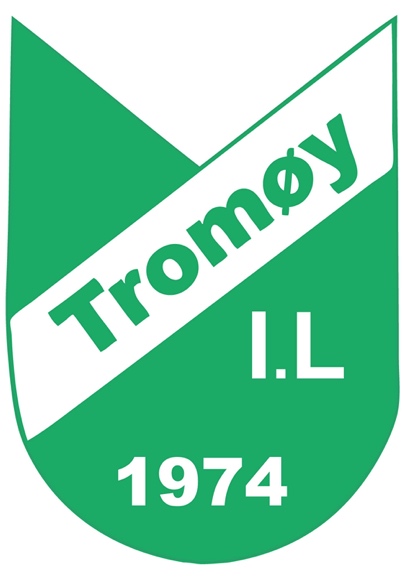 Regler for TROMØY ILRetningslinjer for foreldre/foresatt		All aktivitet skal skje i samsvar med klubbens verdigrunnlag.• 	Respekter klubbens arbeid. Det er frivillig å være medlem av TROMØY IL, men er du med følger du våre regler• 	Engasjer deg, men husk at det er barna som driver idrett – ikke du• 	Respekter treneren, hans/hennes arbeid og anerkjenn ham/henne overfor 
           barna dine• 	Lær barna vanlig sunn folkeskikk. Gå foran som et godt eksempel• 	Lær barna å tåle både medgang og motgang• 	Motiver barna til å være positive på trening• 	Vis god sportsånd og respekt for andre.• 	Ved uenighet snakker du med den det gjelder – ikke om• 	Husk at det viktigste av alt er at barna trives og har det gøy!Retningslinjer for utøvereFølgende regler gjelder for utøvere på trening og ved representasjon.Gode holdningerSpråkbrukRespektere hverandreLojalitet mot klubb og trenereHjelpe hverandreFølge klubbens reglerStille opp for hverandreÆrlig overfor trener og andre utøvere.Godt samholdStå sammenStille på treninger og stevner en har forpliktet seg til.Vise engasjementGode arbeidsholdninger.Stolthet av sin egen innsats.Objektivt ansvar for miljø og trivsel.MOBBING ER IKKE AKSEPTERTRetningslinjer for trenereSOM TRENER I TROMØY IL SKAL DU BIDRA TIL:•	Mestring, selvstendighet og tilhørighet for utøveren•	Positive erfaringer med trening og konkurranse•	Å fremme et godt sosialt miljø, lagånd og vennskap• 	At utøvere skal kunne drive idrett i andre avdelinger•	Samarbeid og god kommunikasjon med andre trenere, ledere og foreldre•	Vær et godt forbilde•	Møt presis og godt forberedt til hver trening• 	Som trener er du veileder, inspirator og motivator• 	Bry deg litt ekstra og involver deg i utøverne dine•	Vær bevisst på at du gir alle utøverne oppmerksomhet•	Enhver utøver eller gruppe skal utfordres til å utvikle sine ferdigheterINNHOLDET I TRENINGEN SKAL VÆRE PREGET AV:•	En målrettet plan•	Progresjon i opplevelser og ferdigheter•	Stadig nye utfordringer slik at utøveren flytter grenser•	Effektiv organisering•	Saklig og presis informasjon•	Kreative løsninger•	Fleksibilitet ved problemløsningSom trener er du ansvarlig for god kommunikasjon, også med foresatte. Det oppfordres til toveiskommunikasjon med foresatte og det bør vurderes foreldremøte minimum 1 gang pr. år.Regler for reiserRetningslinjene under er tatt ut fra www.klubbguiden.noREISEINSTRUKS FOR TROMØY IL1.	Formål1.1 	Å gjøre reise og opphold ved kamper, turneringer og treningsleirer til en trygg, god og minnerik opplevelse for aktive og ledere1.2 	Skape trygghet for foresatte som overlater barn og unge i klubbens varetekt1.3 	Gi trygghet for våre ledere om hva som for ventes av dem2.	Omfang og forutsetninger.2.1 	Disse regler gjelder for alle reiser i forbindelse med kamper, turneringer og 	treningsleirer med overnatting der aktive under 18 år deltar2.2	Reiser som omfattes av disse regler er å betrakte som alkoholfri sone for 	aktive og ledere fra avreise til hjemkomst			2.3	På alle reiser i regi av TROMØY IL, skal det utpekes en ansvarlig reiseleder som har overordnet myndighet fra avreise til hjemkomst2.4 	Der hvor flere lag deltar skal hvert lag ha med seg min. 2 ledere inkl. trener / lagleder. Min. 1 av lederne skal være av samme kjønn som lagets deltakere. Disse lederne har ansvar for sitt lag eller gruppe. Reise og opphold for disse lederne skal dekkes reisekasse eller gruppen. 3.	Reiseleder3.1 	Før avreise skal det avholdes informasjonsmøte for deltakerne og deres foresatte, eller på annen måte sørge for at tilstrekkelig informasjon blir gitt.3.2 	Sørger for at oppdatert deltakerliste med hjemme telefon nr. på alle deltakerne finnes på klubbkontoret ved avreise.3.3 	Sørger for at det avholdes orienteringsmøter for alle lederne før og under oppholdet, og sørge for at lederne er kjent med denne instruks.3.4 	Har overordnet ansvar for at reisen foregår etter de retningslinjer klubben har bestemt, og skal sammen med de øvrige leder bidra til trivsel for alle deltakerne.3.5 	Sørge for at det etter reisen blir levert regnskap med bilag for turen til gruppens kasserer. Dette skal være signert av 2 personer.3.6 	Reiseleder rapporterer til overordnet leder, men i saker av følgende karakter skal her som ellers øyeblikkelig og direkte rapporteres til Leder av Hovedstyret eller Daglig leder.· Overgrepssaker.· Ulykke med personskader.· Dødsfall blant klubbens medlemmer.· Økonomisk utroskap.· Klare brudd på det klubben ønsker å stå for.	  Andre saker som kan medføre spesielle oppslag i media, eller oppmerksomhet fra det offentlige.Mobbing	   ●	TROMØY IL aksepterer ikke mobbing	   ●	Dersom mobbing/plaging blir oppdaget skal leder/trener varsles   ●	Leder/trener tar så kontakt med foreldrene til de involverte og informerer om hva som har skjedd ●	Leder/trener tar opp dette med den som blir mobbet/plaget med en 
gang             ●	Leder/trener tar det også opp med den som har stått for mobbingen og gir helt klart uttrykk for at dette ikke blir akseptert, uansett årsakMistanke om vold og seksuelle overgrep mot barnSom et minstekrav må alle klubber forholde seg til: Straffelovens § 139: Alle borgere har avvergeplikt. Det vil si plikt til å avverge visse forbrytelser, bl.a. overgrep og legemsbeskadigelse.Dette innebærer faktisk at dersom det er en sterk mistanke om at et barn utsettes for overgrep, så har vi plikt til å melde bekymring videre!Tar enkeltpersoner opp slike bekymringer innad i klubben, er det klubbens ansvar å melde videre!Alle trenere/ledere må vite at de må bringe sin bekymring videre til leder av klubben. Leder tar kontakt med Agder politidistrikt, og søker hjelp til hvordan forholde seg videre.AlkoholDet er nulltoleranse for alkohol og andre rusmidler.
IDRETTENS HOLDNING TIL ALKOHOL
Vedtatt av Idrettstyret 16. mars 2004, sak 541. Norges Idrettsforbund og Olympiske Komité skal fremstå som en organisasjon som arbeider mot bruk av alkohol i idrettslig sammenheng. (NIFs lov §11-2 g)2. Barn og unge som deltar i aldersbestemte klasser (under 18 år) skal møte et trygt og alkoholfritt idrettsmiljø. Trenere, ledere og utøvere skal fremstå som gode forbilder for barn og unge og ikke nyte alkohol i samvær med utøvere i denne alder. 3. Medlemmene i organisasjonen skal informeres om de skadevirkninger alkohol har på prestasjonsevnen, sikkerheten og det sosiale miljø. 4. Tribunekulturen skal være trygg, familievennlig og alkoholfri. På tribunene skal det derfor ikke nytes alkohol i tilknytning til konkurranseaktiviteter. I lokaler tilknyttet idrettsanlegg gjelder de kommunale skjenkebestemmelser dersom lokalet leies ut til private. (NIFS lov § 11-2 g)
 
5. Idretten skal ha en restriktiv holdning til samarbeidsavtaler med bedrifter som har en vesentlig del av sin virksomhet knyttet til salg av alkoholholdige drikke/ produkter. Alle organisasjonsledd pålegges å følge norsk alkohollov med forskrifter og retningslinjer. Arenareklame og utstyrsreklame utføres i henhold til gjeldende lovverk. Særforbund og kretser informerer underliggende ledd, herunder klubber og lag. Norsk alkohollov gjelder for alle som deltar på idrettsarrangement i Norge. Det vil si at også internasjonale aktører må forholde seg til den norske lovgivningen når de deltar på idrettsarrangement i Norge.Forbudet mot reklame for alkoholholdig drikk finner vi i alkohollovens § 9-2. All reklame for alkoholholdig drikk er forbudt. Alkoholholdig drikk er definert som drikk med alkoholinnhold over 2,50 volumprosent alkohol. I utgangspunktet rammes ikke reklame for lettøl av forbudet. Det er imidlertid forbudt å reklamere for andre varer med samme varemerke eller kjennetegn som alkoholholdig drikk. Dette stiller særskilte krav til lettølreklame. PolitiattestPolitiattest skal avkreves av personer som skal utføre oppgaver for idrettslaget som innebærer et tillits- eller ansvarsforhold overfor mindreårige eller mennesker med utviklingshemming. Med mindreårige menes barn og unge under 18 år.Personer under 18 år skal også avkreves politiattest. Den nedre grense er 15 år.Hvem skal vi ha attest fra? Alle i styrene, trenere, oppmenn, foreldre som er med på turneringer som ledere. De som ofte kjører andre sine barn. Det er bedre å ha for mange attester en for lite.Fair PlayFotball og håndball har Fair Play regler, de er lagt inn under for de klubbene som ønsker å bruke disse.For spillereI TROMØY IL ønsker vi at alle lag skal hilse på hverandre både før og etter kamp.Som spiller har du et ansvar for at du oppfører deg i den rette Fair Play-ånd. Det er kanskje enkelt å si, men hva betyr det?Fair Play betyr at du som spiller må:Ta godt vare på dine medspillere og inkluder nye lagkamerater Unngå stygt spill og filming Skape trygghet og god lagånd på banenFair Play-ånden skal vokse fram ved:Å trene og spille kamper med godt humør Å behandle motstanderne med respekt Å hjelpe skadet spiller uansett lag Å takke motstanderen etter kampen Å ikke kjefte på andre spillere eller dommerenFor trenere og ledereSom trener og leder har du ansvar for at spillet utøves i den rette Fair Play-ånd. Du skal sørge for at spillerne har god kjennskap til regler og retningslinjer, og at disse blir fulgt. Du kan invitere spillere og dommere til temamøter, der situasjoner tas opp til vurdering og bevisstgjøring.Det er ditt ansvar som trener eller leder at spillerne forstår:Betydningen av dommerens situasjon og funksjon At dommerne må ta hurtige valg – og dermed umulig kan være feilfrie Betydningen av å ikke overreagere på dommeravgjørelser At det er dommerens avgjørelse som teller, og at det er bortkastet å pådra seg straff for kjeftbruk Betydningen av å følge regelverket - det tjener alle parter, og dermed også spilletFor foresatte og foreldreForesatte, foreldre og besteforeldre er en viktig ressurs for norsk idrett. Det er fint om også dere bidrar til trivsel og fair play i idrettsmiljøene!Ta ansvaret og tenk over følgende:Din interesse og oppfølging betyr mye for barn og unge Likeverd, aksept og inkludering bør gjelde alle i idrettsmiljøet Verdsett opplevelse, god oppførsel og lagånd høyt Respekter trenerens bruk av spillere – ikke kritiser hans/hennes avgjørelser Dommeren prøver også å gjøre sitt beste – ikke kritiser hans/hennes avgjørelser Resultatet må ikke bli for viktig - den enkelte spillers mestring har også stor betydning Gi oppmuntring til alle spillerne - ikke bare dine kjente Stimuler til deltakelse - uten noen form for press Ta gjerne initiativ til å bidra på foreldremøter for å avklare holdninger og ambisjonerFor publikum og supportereDin interesse som publikummer og supporter er viktig for all norsk idrett enten det gjelder i minicupkampen, Tippeligakampen eller svømmekonkuransen.Har du tenkt over at du som publikummer er med på å bidra til hvilken stemning og atmosfære tilstelningen skal ha. Uansett om det gjelder kamper i toppidretten eller breddeidretten spiller publikum og supporterne en viktig rolle i forhold til stemningen.Tenk over følgende:Verdsett opplevelse, god oppførsel og lagånd høyt Det viktigste er tross alt å støtte laget sitt, uansett resultat Respekter trenerens bruk av spillere – ikke kritiser hans/hennes avgjørelser Dommerne gjør sitt beste Dommerne må ta mange og hurtige valg – og dommerne kan dermed umulig være feilfri Respekter dommernes valg - ikke kritiser hans/hennes avgjørelser Ikke overreager på dommeravgjørelserDugnadDet forventes at alle foreldre/foresatte og medlemmer stiller til dugnad. VIKTIGE NAVN OG TELEFONNR.: Klubbens kontaktpersoner : www.tromoy-il.noAust-Agder Idrettskrets: 370 60800NIF: 21 02 90 00Barnevernsvakta Agder: 38 07 54 00Agder politidistrikt: 02800